“创业有你 '就'在吉林” 吉林省2021届职业院校毕业生留省就业专场网络视频招聘会企业参会指南报名准备登录注册（已注册用户请直接登录）登录注册网址https://cas.hjiuye.com/login?service=https://www.hjiuye.com/action/Common/index，已注册单位请输入用户名和密码直接登录，新用户请点击下方“立即注册”，按照页面提示进行注册，请使用Google Chrome或360安全浏览器；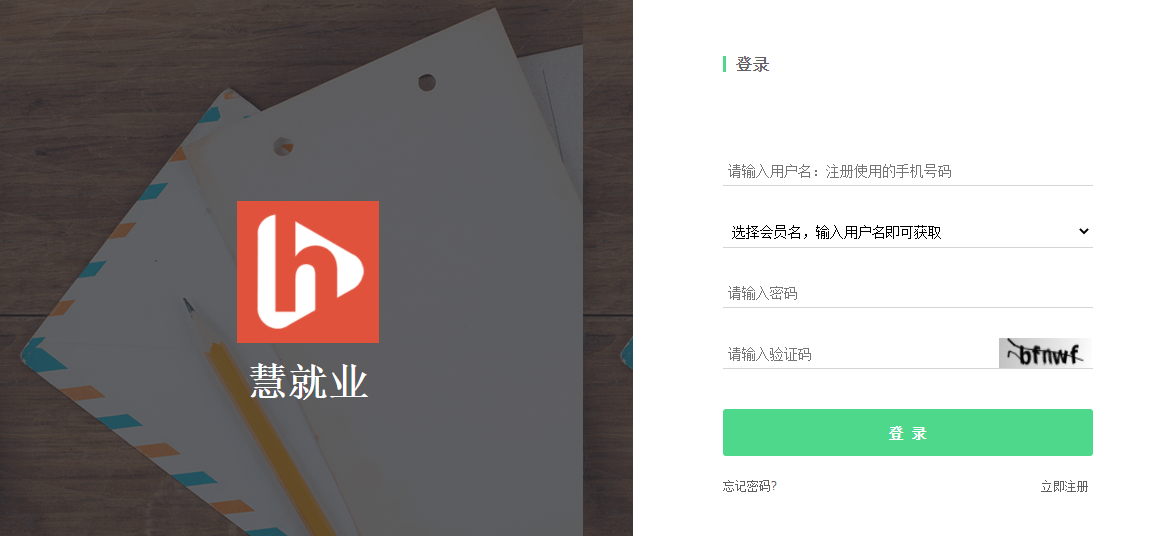 单位注册成功并且登录后，请前往“单位信息”，完善单位信息并进入“单位资质验证”，提交相关资料，进行企业资质和实名验证，公司名称与营业执照名称必须一致，否则无法通过平台和学校审核；如注册时显示“该用户已存在”，说明您已经是平台用户，请使用慧就业平台已有账号登录或联系客服重置用户名和密码，慧就业平台企业客服联系方式：17600673259（微信同号）。入驻吉林科技职业技术学院（已入驻请忽略）进入“学校管理”，搜索“吉林科技职业技术学院”，点击学校后方“申请入驻”按钮，提交入驻申请，学校入驻审核通过后可报名本场双选会。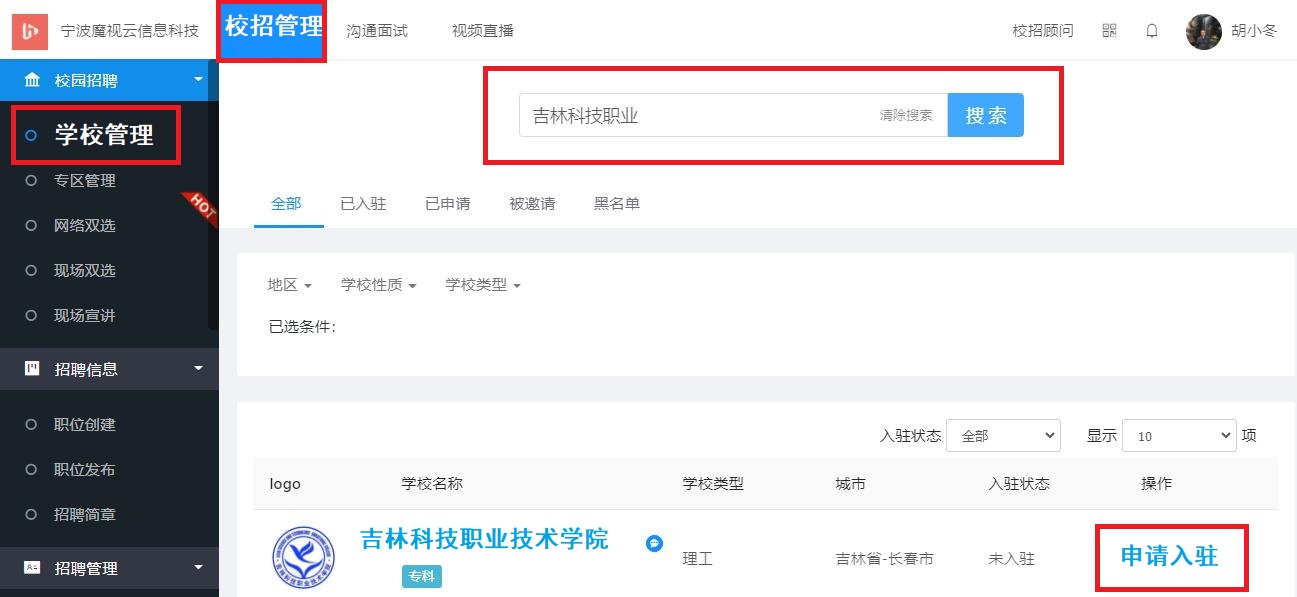 职位创建（已经创建职位请忽略）登录后请进入“职位创建”，点击右上方“创建职位”。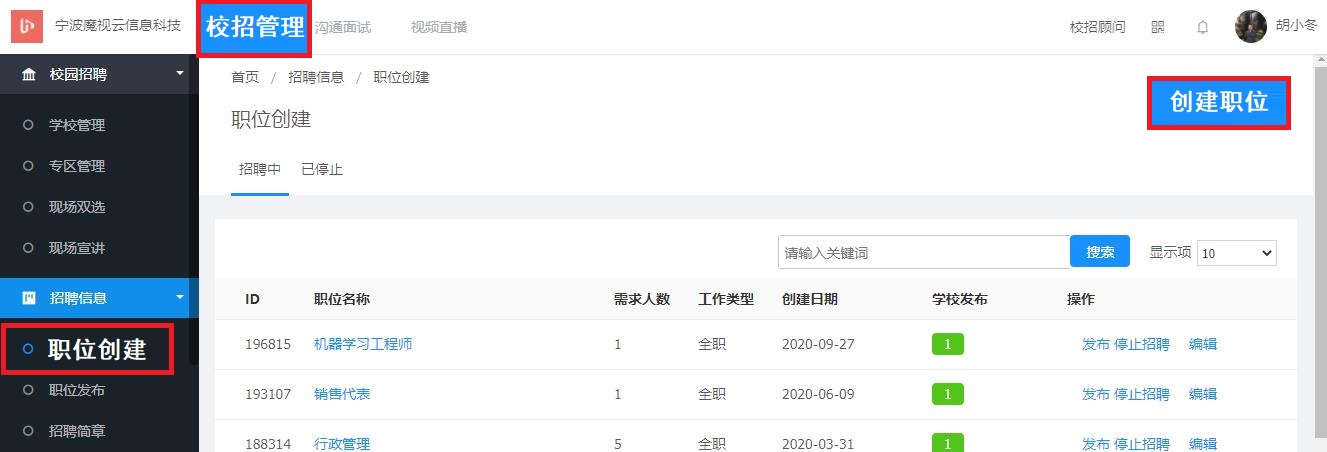 报名参会单位报名进入“校招管理-现场双选-未报名”，搜索本场双选会，点击后方“报名”按钮，提交职位和其他报名信息（报名前请务必进入“职位创建”栏目，创建校招职位），学校将分批集中审核，请登录慧就业查看结果或留意我校发送的短信通知。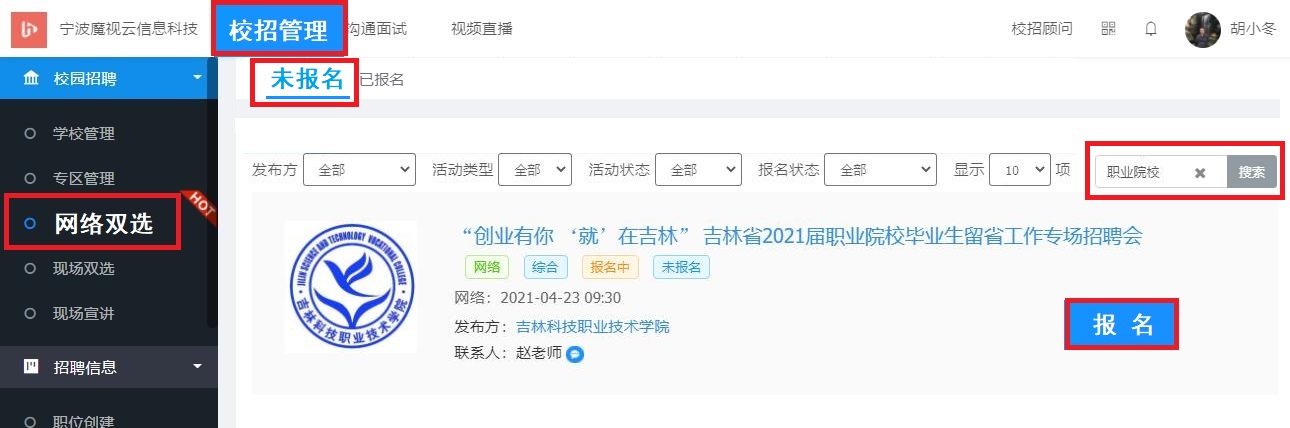 网络参会入场参会资格审核通过后，请进入“招聘管理-现场双选”栏目查找本场双选会，点击双选会列表后方“学生大厅”按钮，进入网络会场。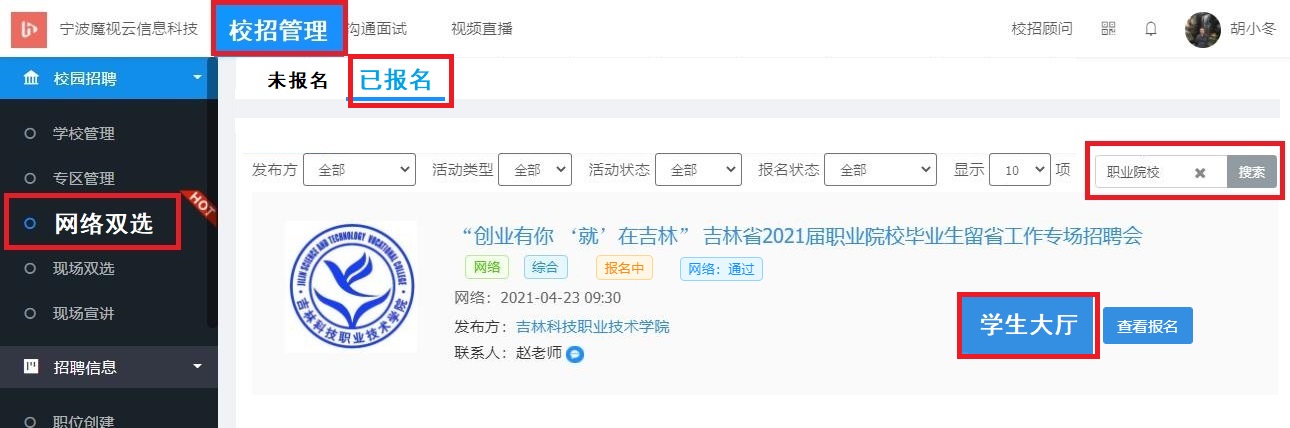 网络参会进入会场后，可以看到报名参会学生的信息。用人单位可按照专业关键字搜索学生，点击“简历详情”查看学生文字简历，点击“视频简历”查看学生视频简历，点击“沟通面试”进入沟通面试页面与学生沟通、邀请学生投递简历并进行远程视频面试。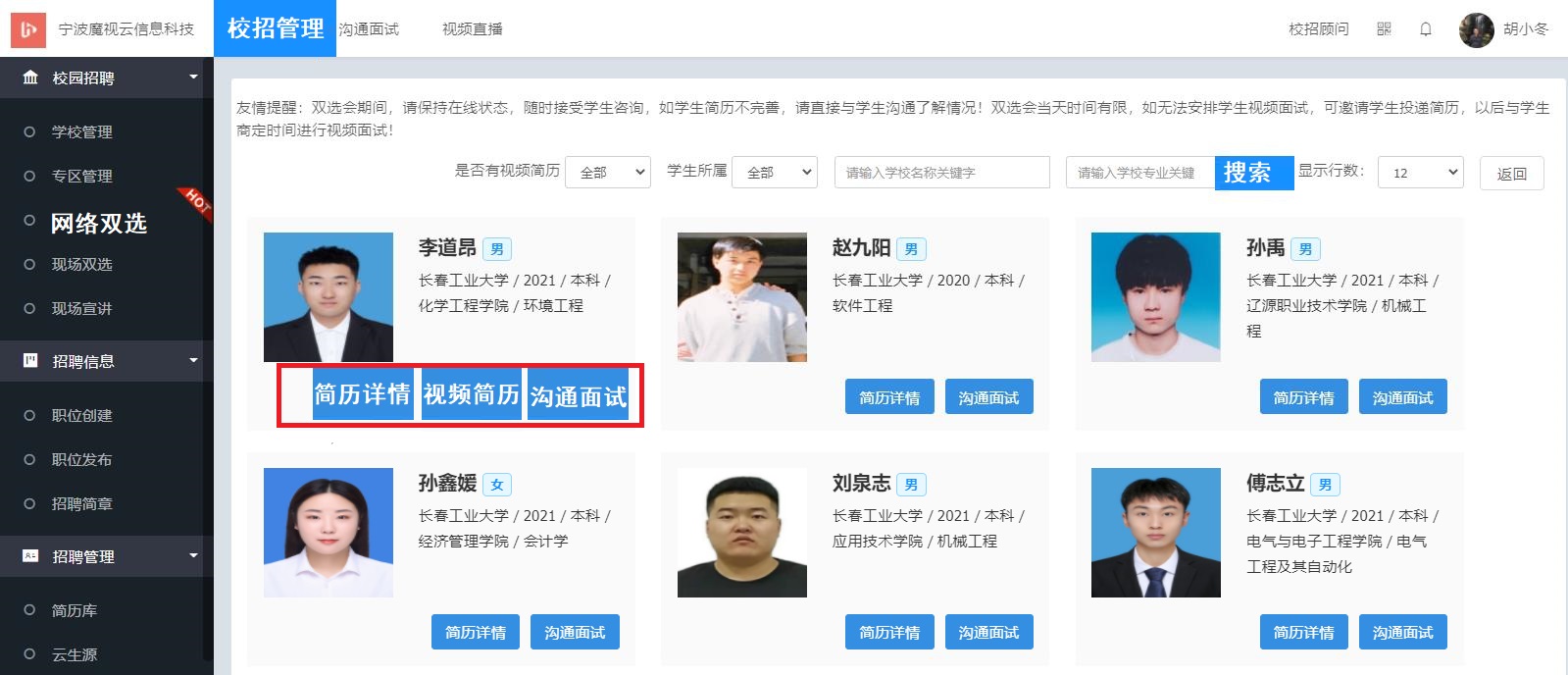 简历管理建议收取纸质简历的同时，要求学生在线投递简历，学生在线投递的简历可以在简历库中查看。平台技术支持使用过程中遇到任何问题，可以拨打企业客服电话17600673259（微信同号）。